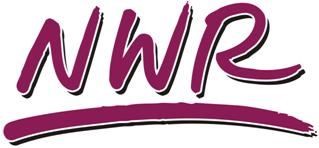     www.nwr.org.uk/                                                                          	                                   	 	 	BOOKHAM, SURREY        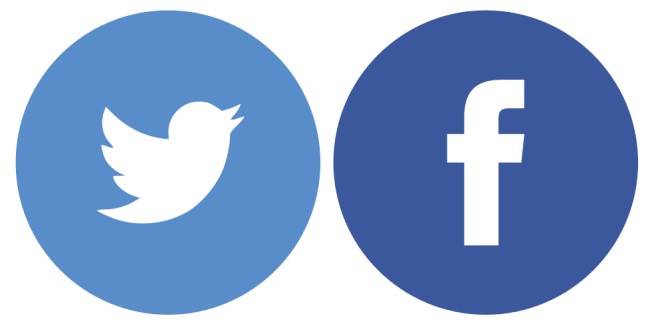 Autumn 2021 Meetings are usually on Wednesdays and start at 8pm unless stated otherwise 15 SEPTEMBER 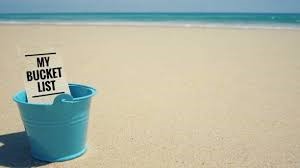 What’s on your bucket list? We all know how difficult this year has been.  In a few words tell us what you had to cancel/change and if you have now rearranged it, maybe differently.  Did you take up a hobby that you will be continuing? Any lifestyle changes you have made over the last year that you want to share? Maybe you enjoyed lockdown, an excuse to avoid all the annoying relatives?!8pm  United Reformed Church £3 per person29 SEPTEMBER 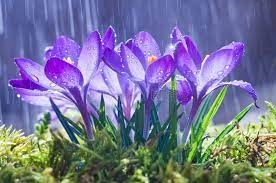 Visit to Passion For Plants - East Horsley A talk, tour of the farm, a floristry demonstration and cup of tea. Please let Jane Guillem know if you are coming if you haven’t done so already2PM £6 per person Monday 11th OCTOBER 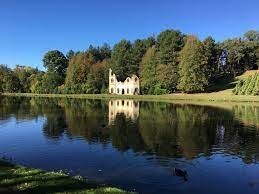 Autumn at Painshill Park.  An introductory tour of Painshill Park led by Michele Howes.  The visit also includes a guide book and tea/coffee £12.50 per person (non members) £5 per person (members) Meet at 10.00am  at the entrance 20 OCTOBER 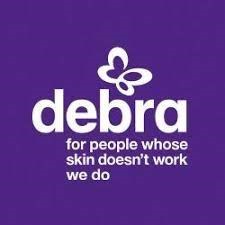 Jenny Jackson (Deputy Chief Fundraiser) will speak to us about the work of the Debra charity.  Join us on Zoom for a prompt 8 pm start. 8PM Zoom  £2 per person 3rd NOVEMBER 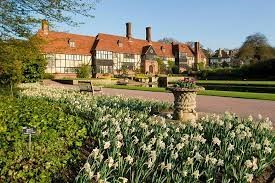 A tour of the new area at Wisley Gardens.   We have two tours available.  One at 10.15am (8 spaces) and another at 1.15pm (10 spaces).  Please let Jane Guillem know which tour you would like to join and we will allocate on a first come first served basis.  RHS members free and hopefully each member can bring in a guest.  More info to follow.Meet 15 mins before your tour at the entrance outside the gardens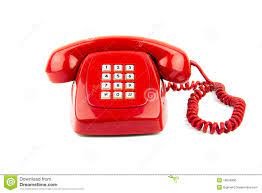 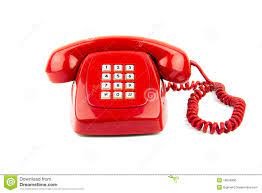 Telephone Treasure Trail - Further details to follow but we are hoping to hold this in the United Reformed Church8 DECEMBER 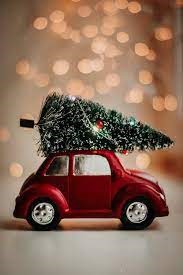 Christmas Celebration - an evening of festive fun!  We hope that this will take place in the United Reformed Church Hall  Further details to follow nearer the timeTUESDAY 14 DECEMBER 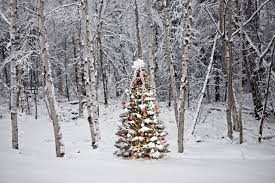 A morning get together for those that are free at Polesden.  Meet for a short walk around the gardens and house that we hope will be decorated for Christmas. Finish with a coffee in the cafeMeet 10.00am At the entrance